Die im Rahmen der Pressemitteilung „PRO SKY Destination Report: Österreich auf Platz Drei“ als Download zur Verfügung gestellten Bilder dürfen für eine redaktionelle Berichterstattung zum Thema kostenlos verwendet werden.Eine darüber hinaus gehende Verwendung bedarf der Zustimmung von Pro Sky.Stand: 10.03.2020                                                                                                 Hinweise zur Nutzung der zur Verfügung gestellten Bilder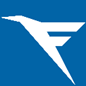 